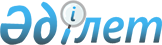 Теректі ауданы бойынша 2012 жылға қоғамдық жұмыстарды ұйымдастыру және қаржыландыру туралы
					
			Күшін жойған
			
			
		
					Батыс Қазақстан облысы Теректі ауданы әкімдігінің 2012 жылғы 4 сәуірдегі № 67 қаулысы. Батыс Қазақстан облысы Әділет департаментінде 2012 жылғы 2 мамырда № 7-12-120 тіркелді. Күші жойылды - Батыс Қазақстан облысы Теректі ауданы әкімдігінің 2013 жылғы 25 ақпандағы № 57 қаулысымен      Ескерту. Күші жойылды - Батыс Қазақстан облысы Теректі ауданы әкімдігінің 25.02.2013 № 57 (алғашқы ресми жарияланған күннен бастап қолданысқа енгізіледі) қаулысымен      Қазақстан Республикасының 2001 жылғы 23 қаңтардағы "Қазақстан Республикасындағы жергілікті мемлекеттік басқару және өзін-өзі басқару туралы", Қазақстан Республикасының 2001 жылғы 23 қаңтардағы "Халықты жұмыспен қамту туралы" Заңдарын, Қазақстан Республикасы Үкіметінің 2001 жылғы 19 маусымдағы № 836 "Халықты жұмыспен қамту туралы" Қазақстан Республикасының 2001 жылғы 23 қаңтардағы Заңын іске асыру жөніндегі шаралар туралы" қаулысын басшылыққа алып, аудан әкімдігі ҚАУЛЫ ЕТЕДІ:



      1. Теректі ауданы бойынша 2012 жылға қоғамдық жұмыстар жүргізілетін ұйымдардың тізбесі, қоғамдық жұмыстардың түрлері, көлемі мен нақты жағдайлары, қатысушылардың еңбегіне төленетін ақының мөлшері және оларды қаржыландыру көздері қосымшаға сәйкес бекітілсін.



      2. "Теректі ауданының жұмыспен қамту және әлеуметтік бағдарламалар бөлімі" мемлекеттік мекемесі осы қаулыдан туындайтын қажетті шараларды қабылдасын.



      3. Осы қаулы алғашқы ресми жарияланған күнінен бастап қолданысқа енгізіледі және 2012 жылдың 1 қаңтарынан бастап туындаған құқықтық қатынастарға таратылады.



      4. Осы қаулының орындалуын бақылау аудан әкімінің орынбасары Н. Сабировқа жүктелсін.      Аудан әкімі                      А. Утегулов

Теректі ауданы әкімдігінің

2012 жылғы 4 сәуірдегі

№ 67 қаулысымен

бекітілген Теректі ауданы бойынша 2012 жылға

қоғамдық жұмыстар жүргізілетін

ұйымдардың тізбесі, қоғамдық жұмыстардың

түрлері, көлемі мен нақты жағдайлары,

қатысушылардың еңбегіне төленетін

ақының мөлшері және оларды қаржыландыру

көздері      кестенің жалғасы      
					© 2012. Қазақстан Республикасы Әділет министрлігінің «Қазақстан Республикасының Заңнама және құқықтық ақпарат институты» ШЖҚ РМК
				№Ұйымдардың тізбесіҚоғамдық жұмыс түрлеріКөлеміНақты жағдайлары1"Қазақстан Республикасы Ішкі Істер министрлігі Батыс Қазақстан облысы ішкі істер департаменті Теректі ауданының ішкі істер бөлімі" мемлекеттік мекемесіАумақты жинауға көмек көрсету, құжат-

тарды жеткізу3242 мың шаршы метр аумақты жинау. 20-30 құжаттарды жеткізуЖұмыс уақытының ұзақтығы аптасына 40 сағаттан аспауы тиіс, екі демалыс күнімен, түскі үзіліс жеке еңбек  келесім шарты бойынша Қазақстан Республика-

сының еңбек заңнамасында ескерілген шектеулерді есепке алып2"Қазақстан Республикасы

Жоғарғы Сотының жанындағы Соттардың қызметін қамтамасыз ету департаменті

(Қазақстан Республикасы Жоғарғы сотының аппараты) Батыс Қазақстан облыстық сотының

кеңсесі" мемлекеттік мекемесі Теректі аудандық сотыАумақты жинауға және абат-

тандыруға

қөмек көрсету735 шаршы метр аумақты жинау-"-3"Батыс Қазақстан облысы Теректі ауданының Қорғаныс істері жөніндегі

бөлімі" мемлекеттік мекемесіАумақты жинауға және абат-

тандыруға көмек көрсету450 шаршы метр аумақты жинау-"-4"Теректі ауданының

жұмыспен қамту және

әлеуметтік бағдарламалар бөлімі" мемлекеттік мекемесіІс-қағаз жүргізуге көмек көрсету Кіріс және шығыс құжат-

тардың түсуіне қарай тіркеу және тігу-"-5Батыс Қазақстан облысының Теректі ауданы Әкімінің "Луч" мемлекеттік коммуналдық кәсіпорныҒимаратты жинауға көмек көрсету. Жол жүру билеттерін үлестіруге көмек көрсету5000 шаршы метр аумақты жинау. 50-60 жол жүру билет-

терін үлестіру-"-6"Қазақстан Республикасы Жоғарғы Сотының жанындағы Соттардың қызметін

қамтамасыз ету департаменті

(Қазақстан Республикасы Жоғарғы Сотының аппараты) Батыс Қазақстан облыстық сотының

кеңсесі" мемлекеттік мекемесі Теректі аудандық соты № 2Аумақты жинауға және абат-

тандыруға көмек көрсету455 шаршы метр аумақты жинау-"-7"Казпочта" акционерлік қоғамы Теректі аудандық пошта торабының

басқармасыАумақты абат-

тандыруға көмек көрсету. Төлемдерді қабылдауға көмек көрсету1500 шаршы метр аумақты жинау. Төлемдер-

дің түсуіне қарай қабылдау-"-8"Батыс Қазақстан облысының прокуратурасы" мемлекеттік мекемесі Теректі ауданының прокуратурасыІс-қағаз жүргізуге көмек көрсетуКіріс және шығыс құжат-

тардың түсуіне қарай тіркеу және тігу-"-9"Қазақстан Республикасы Қаржы министрлігі Салық комитетінің Батыс

Қазақстан облысы бойынша Салық  департаментінің Теректі ауданы бойынша салық басқармасы" мемлекеттік мекемесіІс-қағаз жүргізуге көмек көрсету. Салық төлеушіле-рге хабар-

ламалар жеткізуге көмек көрсетуКіріс және шығыс құжат-

тардың түсуіне қарай тіркеу және тігу. 30-40 хабар-

ламалар жеткізу-"-10"Қазақстан Республикасы Әділет министрлігі Батыс Қазақстан облысының Әділет департаменті Теректі ауданының әділет басқармасы" мемлекеттік мекемесіІс-қағаз жүргізуге көмек көрсету Кіріс және шығыс құжат-

тардың түсуіне қарай тіркеу және тігу-"-11"Қазақстан Республикасы Төтенше жағдайлар министрлігі Батыс Қазақстан облысының Төтенше жағдайлар департаменті Теректі ауданының төтенше жағдайлар бөлімі" мемлекеттік мекемесіІс-қағаз жүргізуге көмек көрсетуКіріс және шығыс құжат-

тардың түсуіне қарай тіркеу және тігу -"-12"Қазақстан Республикасы Ауыл шаруашылығы министрлігі Агроөнеркәсіптік кешендегі мемлекеттік инспекциясы комитетінің Теректі аудандық аумақтық инспекциясы" мемлекеттік мекемесіІс-қағаз жүргізуге көмек көрсетуКіріс және шығыс құжат-

тардың түсуіне қарай тіркеу және тігу -"-13"Қазақстан Республикасы Ауыл шаруашылығы министрлігінің Ветеринариялық бақылау және қадағалау комитетінің Теректі аудандық аумақтық инспекциясы" мемлекеттік мекемеІс-қағаз жүргізуге көмек көрсетуКіріс және шығыс құжат-

тардың түсуіне қарай тіркеу және тігу -"-14"Федоровка селолық округі әкімінің аппараты" мемлекеттік мекемесіІс-қағаз жүргізуге көмек көрсету. Аумақты абат-

тандыруға көмек көрсетуКіріс және шығыс құжат-

тардың түсуіне қарай тіркеу және тігу. 24 шаршы километр аумақты  жинау-"-15"Ақжайық селолық округі әкімінің аппараты" мемлекеттік мекемесіІс-қағаз жүргізуге көмек көрсету. Аумақты абат-

тандыруға көмек көрсетуКіріс және шығыс құжат-

тардың түсуіне қарай тіркеу және тігу. 29 шаршы километр аумақты  жинау-"-16"Ақсоғым селолық округі әкімінің аппараты" мемлекеттік мекемесіІс-қағаз жүргізуге көмек көрсету. Аумақты абат-

тандыруға көмек көрсетуКіріс және шығыс құжат-

тардың түсуіне қарай тіркеу және тігу. 8 шаршы километр аумақты  жинау-"-17"Ақсуат селолық округі әкімінің аппараты" мемлекеттік мекемесіІс-қағаз жүргізуге көмек көрсету. Аумақты абат-

тандыруға көмек көрсетуКіріс және шығыс құжат-

тардың түсуіне қарай тіркеу және тігу. 19 шаршы километр аумақты  жинау-"-18"Аңқаты селолық округі әкімінің аппараты" мемлекеттік мекемесіІс-қағаз жүргізуге көмек көрсету. Аумақты абат-

тандыруға көмек көрсетуКіріс және шығыс құжаттардың түсуіне қарай тіркеу және тігу. 22 шаршы километр аумақты  жинау-"-19"Богдановка селолық округі әкімінің аппараты" мемлекеттік мекемесіІс-қағаз жүргізуге көмек көрсету. Аумақты абат-

тандыруға көмек көрсетуКіріс және шығыс құжат-

тардың түсуіне қарай тіркеу және тігу. 8 шаршы километр аумақты  жинау -"-20"Долин селолық округі әкімінің аппараты" мемлекеттік мекемесіІс-қағаз жүргізуге көмек көрсету. Аумақты абат-

тандыруға көмек көрсетуКіріс және шығыс құжат-

тардың түсуіне қарай тіркеу және тігу. 22 шаршы километр аумақты  жинау-"-21"Көнеккеткен селолық округі әкімінің аппараты" мемлекеттік мекемесіІс-қағаз жүргізуге көмек көрсету. Аумақты абат-

тандыруға көмек көрсетуКіріс және шығыс құжат-

тардың түсуіне қарай тіркеу және тігу. 17 шаршы километр аумақты  жинау-"-22"Новопавловка селолық округі әкімінің аппараты" мемлекеттік мекемесіІс-қағаз жүргізуге көмек көрсету. Аумақты абат-

тандыруға көмек көрсетуКіріс және шығыс құжат-

тардың түсуіне қарай тіркеу және тігу. 6 шаршы километр аумақты  жинау-"-23"Подстепное селолық округі әкімінің аппараты" мемлекеттік мекемесіІс-қағаз жүргізуге көмек көрсету. Аумақты абат-

тандыруға көмек көрсетуКіріс және шығыс құжат-

тардың түсуіне қарай тіркеу және тігу. 27 шаршы километр аумақты  жинау-"-24"Покатиловка селолық округі әкімі аппараты" мемлекеттік мекемесіІс-қағаз жүргізуге көмек көрсету. Аумақты абат-

тандыруға көмек көрсетуКіріс және шығыс құжат-

тардың түсуіне қарай тіркеу және тігу. 16 шаршы километр аумақты  жинау-"-25"Приречное селолық округі әкімінің аппараты" ММІс-қағаз жүргізуге көмек көрсету. Аумақты абат-

тандыруға көмек көрсетуКіріс және шығыс құжат-

тардың түсуіне қарай тіркеу және тігу. 4 шаршы километр аумақты  жинау-"-26"Придорожный селолық округі әкімінің аппараты" мемлекеттік мекемесіІс-қағаз жүргізуге көмек көрсету. Аумақты абат-

тандыруға көмек көрсетуКіріс және шығыс құжат-

тардың түсуіне қарай тіркеу және тігу. 3 шаршы километр аумақты  жинау-"-27"Төңкеріс селолық округі әкімінің аппараты" мемлекеттік мекемесіІс-қағаз жүргізуге көмек көрсету. Аумақты абат-

тандыруға көмек көрсетуКіріс және шығыс құжат-

тардың түсуіне қарай тіркеу және тігу. 12 шаршы километр аумақты  жинау-"-28"Ұзынкөл селолық округі әкімінің аппараты" мемлекеттік мекемесіІс-қағаз жүргізуге көмек көрсету. Аумақты абат-

тандыруға көмек көрсетуКіріс және шығыс құжат-

тардың түсуіне қарай тіркеу және тігу. 5 шаршы километр аумақты  жинау-"-29"Шағатай селолық округі әкімінің аппараты" мемлекеттік мекемесіІс-қағаз жүргізуге көмек көрсету. Аумақты абат-

тандыруға көмек көрсетуКіріс және шығыс құжат-

тардың түсуіне қарай тіркеу және тігу. 14 шаршы километр аумақты  жинау-"-30"Шалқар селолық округі әкімінің аппараты" мемлекеттік мекемесіІс-қағаз жүргізуге көмек көрсету. Аумақты абат-

тандыруға көмек көрсетуКіріс және шығыс құжат-

тардың түсуіне қарай тіркеу және тігу. 13 шаршы километр аумақты  жинау -"-31"Шаған селолық округі әкімінің аппараты" мемлекеттік мекемесіІс-қағаз жүргізуге көмек көрсету. Аумақты абат-

тандыруға көмек көрсетуКіріс және шығыс құжат-

тардың түсуіне қарай тіркеу және тігу. 16 шаршы километр аумақты  жинау-"-№Төленетін ақының мөлшеріҚаржыландыру көздеріСұранысҰсыныс1Сәйкесті жылға республикалық бюджетпен бекітілген ең

төменгі жалақы

мөлшерінен кем емесҚаржыландыру жергілікті бюджет қаражаты және

сұраныстары бойынша жұмыс берушілердің

қаражаттары

арқылы332-"--"-333-"- -"-334-"--"-335-"--"-226-"- -"-117-"- -"-228-"--"-119 -"- -"-2210-"--"-1111 -"--"-1112-"--"-1113-"--"-1114-"--"-181815-"--"-191916-"--"-121217-"--"-8818-"--"-151519-"--"-6620-"--"-8621-"--"-101022-"--"-6623-"--"-181824-"--"-6625-"--"-11626-"--"-10627-"--"-8828-"--"-6629-"--"-8830-"--"-151231-"--"-66